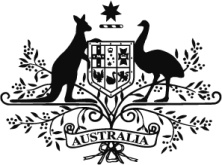 SENATOR THE HON SIMON BIRMINGHAMMinister for Trade, Tourism and InvestmentDeputy Leader of the Government in the SenateSenator for South AustraliaTHE HON ANDREW GEE MPMinister for Decentralisation and Regional EducationMinister Assisting the Minister for Trade and InvestmentFederal Member for Calare MEDIA RELEASE17 June 2020Enhanced transparency for free trade agreement negotiationsThe Morrison Government has today announced it will establish a Ministerial Advisory Committee (MAC) to help inform the Government’s ongoing free trade agreement ( FTA) agenda. Federal Trade Minister Simon Birmingham said the MAC would form an important part of the Morrison Government’s commitment to enhancing transparency around FTA negotiations.“This forum brings together a broad cross-section of business, industry and community representatives with trade expertise to help inform Australia’s negotiations and policies going forward,” Minister Birmingham said. 	"Our commitment to free trade and open markets continues to play a major role in our strong position that has seen Australia record 28 consecutive monthly trade surplus in a row.“With our free trade agreement negotiations with the UK starting today, and our ongoing negotiations with the EU, this forum will provide an important opportunity to hear the views of experts from industry and groups. “The MAC will also build on existing consultative processes for our FTA’s which includes ongoing stakeholder engagement programs, complementing the important work of the Joint Standing Committee on Treaties.”Minister for Decentralisation and Regional Education, and Minister Assisting the Minister for Trade and Investment, Andew Gee said the establishment of the MAC would help inform the Government’s work to deliver free trade agreements for Australian farmers and businesses. “The Government has a strong record of delivering high-quality FTAs that drive export opportunities, economic prosperity and job creation, especially in country Australia. This is a record we are proud of and want to continue to see grow,” Minister Gee said. “In these challenging times, it is critical that Australian exporters, especially those impacted by the recent drought and bushfires, take full advantage of the opportunities available under these FTAs. At the same time, we must draw upon our business community and their diverse perspectives.“The MAC will provide a mechanism that enables us to build upon and strengthen our engagement with a range of businesses and community leaders, stretching from the cities to our country towns, to ensure that all Australians no matter where they live benefit from our growing FTA agenda,” Minister Gee said.  Minister Birmingham and Ms Christine Holgate will co-chair the Committee. The first meeting will be held next month and it’s expected the Committee will convene at least twice a year. Media ContactsBenn Ayre: +61 428 342 325Julia Ebbs: +61 417 097 644Gabrielle Phipps: +61 400 917 405Authorised by Senator the Hon Simon Birmingham, South Australia.Ministerial Advisory Council (MAC) MembersNameTitle, OrganisationSenator the Hon Simon BirminghamFederal Minister for Trade, Tourism and Investment The Hon Andrew Gee MPMinister Assisting the Minister for Trade and Investment Mr Tony BattagleneChief Executive, Australian Grape and WineMs Laura BerryChief Executive Officer, Supply NationMr James BondPresident, Australian Services RoundtableMr Gerard BrodyChair, Consumers’ Federation of AustraliaMs Kate Carnell, AOAustralian Small Business and Family Enterprise OmbudsmanMs Tania Constable, PSMChief Executive Officer, Minerals Council of AustraliaProf. Andrew Conway, FIPA FFAChief Executive Officer, Institute of Public AccountantsMs Bridget Fair, GAICDChief Executive Officer, Free TV AustraliaMr Scott FarrellPartner, King & Wood MallesonsMr Kevin GallagherChair, Australian Petroleum Production and Exploration AssociationMs Christine HolgateGroup CEO and Managing Director, Australia PostMs Veronica PapacostaActing Chief Executive Officer, Seafood Industry AustraliaMrs Fiona SimsonPresident, National Farmers FederationMr Andrew StolerInternational Trade ConsultantMr Jason StrongManaging Director, Meat and Livestock AustraliaMs Jacqui Walshe BBS, MBA, GAICDDeputy Chair, Australian Tourism Export Council Mr Dan WaltonNational Secretary, The Australian Workers’ UnionProf. Paul Wellings, CBEVice Chancellor, University of Wollongong